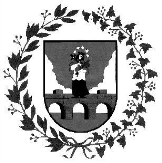 ANYKŠČIŲ RAJONO SAVIVALDYBĖSADMINISTRACIJOS DIREKTORIUSĮSAKYMASdĖL  FINANSAVIMO SKYRIMO 2017 M. ĮGYVENDINAMIEMS PROJEKTAMS, FINANSUOJAMIEMS PAGAL ANYKŠČIŲ RAJONO SAVIVALDYBĖS STRATEGINIO  2017–2019 METŲ VEIKLOS PLANO 6 PROGRAMOS PRIEMONĘ NR. 6.1.2.06 „Vaikų užimtumo didinimas“2017 m. gegužės 22 d. Nr. 1-AĮ-476Anykščiai	Vadovaudamasis Lietuvos Respublikos vietos savivaldos įstatymo 29 straipsnio 8 dalies 2 ir 5 punktais bei atsižvelgdamas į Anykščių  rajono savivaldybės projektų, įgyvendinamų pagal Anykščių rajono savivaldybės strateginio 2017–2019 metų veiklos plano priemonės Nr. 1.1.4.05, 2.1.2.07, 2.1.2.09, 3.1.1.03, 4.1.2.03, 6.1.2.06, 9.1.2.23 finansavimo tvarkos aprašo, patvirtinto Anykščių rajono savivaldybės administracijos direktoriaus 2017 m. kovo 27 d. įsakymu Nr.1-AĮ-268 „Dėl Anykščių rajono savivaldybės strateginio 2017–2019 metų veiklos plano priemonės Nr. 1.1.4.05, 2.1.2.07, 2.1.2.09, 3.1.1.03, 4.1.2.03, 6.1.2.06, 9.1.2.23 finansavimo tvarkos aprašo patvirtinimo“, 30 punktą ir Anykščių rajono savivaldybės strateginio 2017–2019 metų veiklos plano priemonės Nr. 6.1.2.06 projektų ekspertų komisijos 2017 m. gegužės 19 d. protokolą Nr. 1-VL-81, 	s k i r i u  finansavimą 2017 m. įgyvendinti projektus pagal Anykščių rajono savivaldybės strateginio 2017–2019 metų veiklos plano priemonės  Nr. 6.1.2.06 „Vaikų užimtumo didinimas“ priedą.	Šis įsakymas gali būti skundžiamas Lietuvos Respublikos administracinių bylų teisenos įstatymo nustatyta tvarka.Administracijos direktorius                                                                                  Audronius GališankaV. Bužinskienė                                                         N. Pranckevičienė2017-05-                                                                  2017-05-A. Bulotas                                                                V. Juciuvienė                           2017-05-                                                                   2017-05-ParengėN. Mėlynienė2017-05- Anykščių rajono savivaldybės administracijos                                                                direktoriaus 2017 m. gegužės 22 d.                                              įsakymo Nr. 1-AĮ-476                                     priedas LĖŠŲ PASKIRSTYMAS PROJEKTŲ ĮGYVENDINIMUI 2017 M.PAGAL PRIEMONĘ  NR. 6.1.2.06 „VAIKŲ UŽIMTUMO DIDINIMAS“ Eil. Nr.Pareiškėjo pavadinimasProjekto pavadinimasSkirtas finansavimas (eurais)1.Anykščių švietimo pagalbos tarnybaBandyk, atrask, mąstyk900,002.Anykščių r. Kavarsko pagrindinė mokykla-daugiafunkcis centrasAtraskime savo gabumų takelį470,003.Asociacija „Kalitos kalnas“Kalnų slidinėjimo vasaros stovykla480,004.Anykščių r. Viešintų pagrindinė mokykla-daugiafunkcis centrasKalbu – susirandu draugų920,005.Anykščių r. Traupio pagrindinė mokyklaMokausi gamtoje ir iš gamtos750,006.Anykščių r. Troškūnų Kazio Inčiūros gimnazijaAtskleiskime gamtos paslaptis740,00Iš viso:Iš viso:Iš viso:4260,00